FELLESTRENING TIRSDAG 2.8.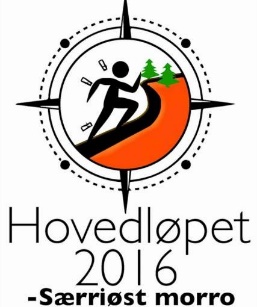 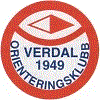 Verdal OK innbyr (innkaller) til to treningsløp før HL 2016. Løpene er selvsagt åpne for alle som har lyst på ei kvalitetsøkt.Kl 14.00: Sprint på Ørakartet. Oppmøte på Minsås plass.Start kl 14.30To løyper: 2,0km og 2,5kmKl. 17.30: Langdistanse i Blommen.Start kl 18.00Tre løyper:  C-nivå:2,5 km.     B-nivå:2,9 km.     A-nivå:4,3 km.For løpere som kommer med tog til Verdal, ordner vi skyss til Blommen (må ordne skyss hjem selv). Ta med godt med mat og drikke, det blir fruktservering i Blommen. Det er løse postbeskrivelse på alle løypene. Påmelding i eventor innen mandag 1.august kl 18.00. Gjelder også løpere fra Verdal OK.Startkontingent for hvert løp: 40 krO-hilsenUTI/Verdal O-klubb